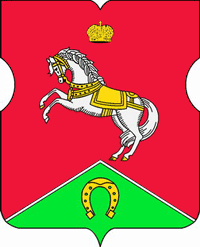 СОВЕТ ДЕПУТАТОВмуниципального округаКОНЬКОВОРЕШЕНИЕ22.10.2019		12/3         _________________№___________________В соответствии с п. 2 ст. 9 Устава муниципального округа Коньково, обращениями ГБУ ТЦСО «Ломоносовский» филиал «Коньково» от 16.10.2019 № 105, ОСЗН района Коньково от 17.10.2019 № 9329, КДН и ЗП района Коньково г. Москвы от 24.09.2019 № 22-16-613/19Советом депутатов принято решение:Аппарату Совета депутатов муниципального округа Коньково организовать для детей района Коньково посещение новогодних мероприятий, проводимых в городе Москве. Исполняющему полномочия главы муниципального округа Коньково Малахову С.В. произвести выделение финансовых средств на организацию праздничных мероприятий, указанных в пункте 1 настоящего решения.По итогам проведения мероприятий, указанных в пункте 1 руководителям ГБУ «Ломоносовский» филиал «Коньково», ОСЗН района Коньково, КДН и ЗП района Коньково г. Москвы представить в аппарат Совета депутатов муниципального округа Коньково отчеты о направлении детей на мероприятия.Настоящее решение вступает в силу со дня его принятия.Разместить настоящее решение на сайте органов местного самоуправления муниципального округа Коньково www.konkovo-moscow.ru.Контроль за исполнением настоящего решения возложить на исполняющего полномочия главы муниципального округа Коньково Малахова С.В.Исполняющий полномочия главы муниципального округа Коньково   	_________________      С.В. МалаховО проведении новогодних праздничных мероприятий 